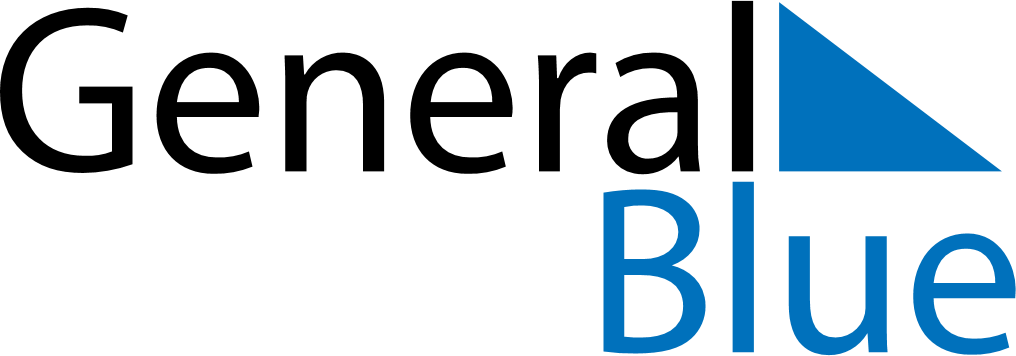 April 2019April 2019April 2019Antigua and BarbudaAntigua and BarbudaSUNMONTUEWEDTHUFRISAT1234567891011121314151617181920Good Friday21222324252627Easter SundayEaster Monday282930